Aria – adding creatinine valueWhen ordering any regimen with carboplatin this pop up box will appear if There is no creatinine value in AriaThe height and weight was added in Aria after the creatinine valueThe creatinine result in Aria is greater than 10 days old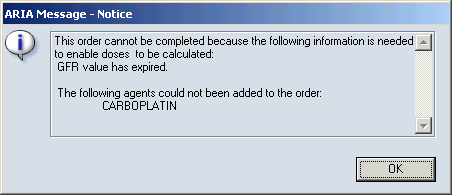 You will therefore need to manually add the creatinine valueSelect Assessments (top row of the screen) – then GFR from drop down list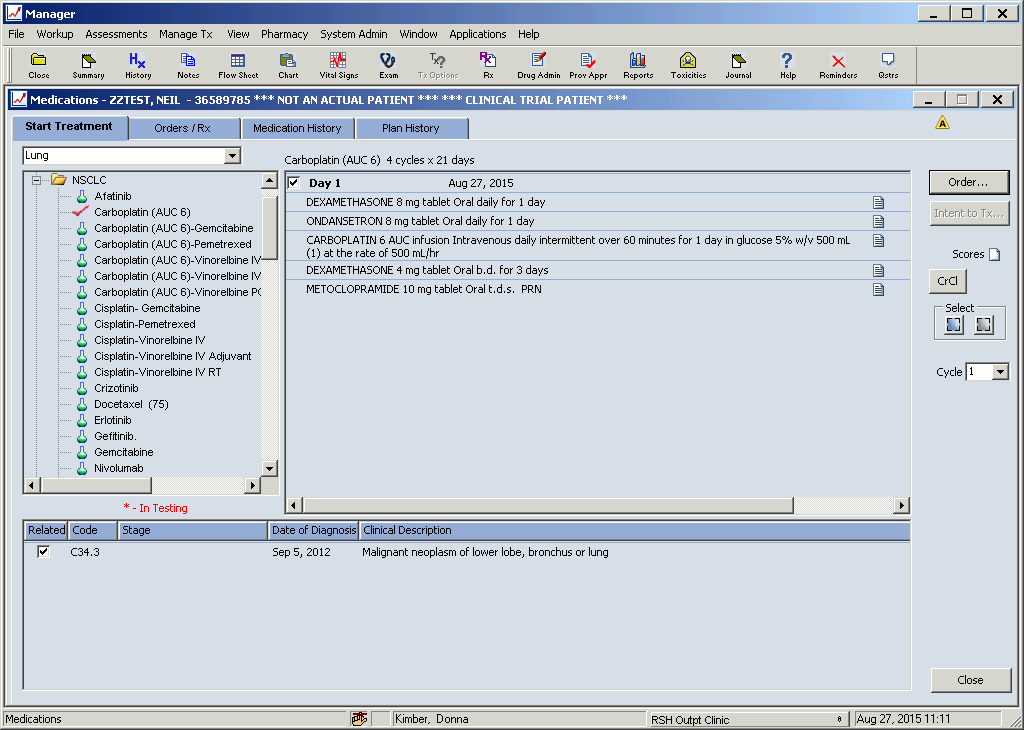 Add the creatinine umol/mL result, then Approve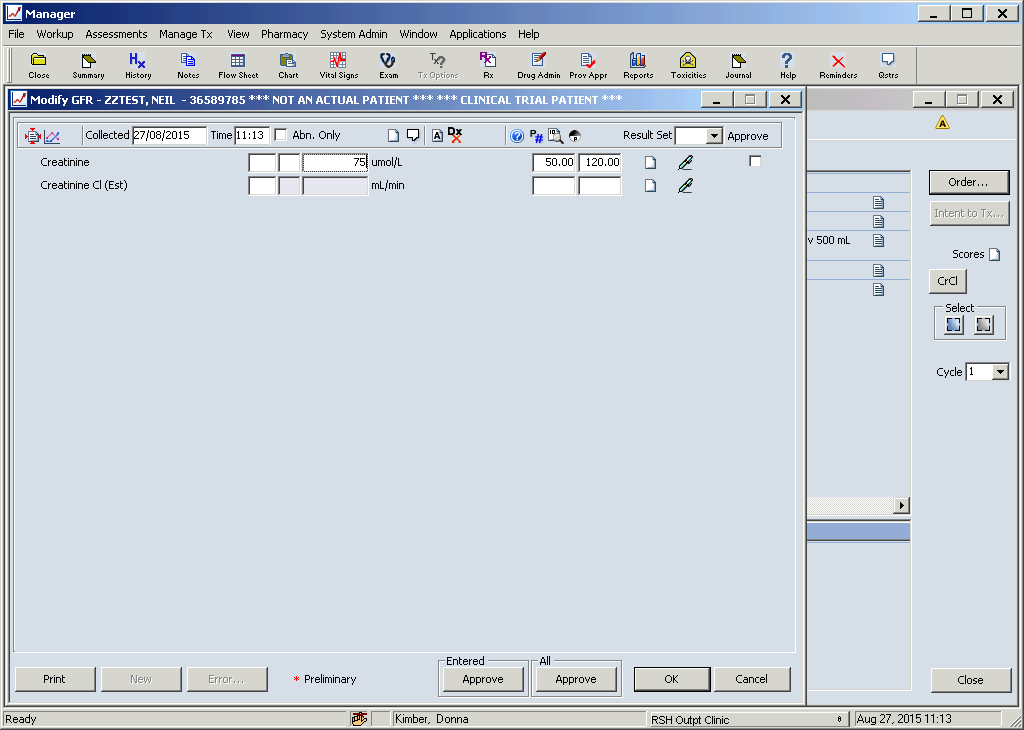 